UNIVERSIDAD DE OCCIDENTE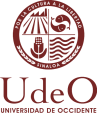 SISTEMA BIBLIOTECARIO INSTITUCIONAL                                                       PROCESO DE SERVICIOS BIBLIOTECARIOS                      SB-FO-04_Vrs. 13      ENCUESTA DE SATISFACCION AL CLIENTE UNIDAD:_________________________                          CARRERA:  __________________________FECHA:  _________________________TIPO DE USUARIO: ALUMNO_____________             MAESTRO_______           OTRO________INSTRUCCIONES.- FAVOR DE MARCAR  DENTRO DE CADA CASILLA  SU PERCEPCIÓN DE LA CALIDAD DEL SERVICIO BIBLIOTECARIO DE ACUERDO A:EN SECCIÓN DE LA BIBLIOTECA:  CON UNA  X EN EL PARÉNTESISEN LA SECCIÓN DEL PERSONAL Y LOS SERVICIOS, UNA X  EN  LOS VALORES QUE SE ANOTAN.….Gracias por su colaboración!!LA BIBLIOTECALA BIBLIOTECALA BIBLIOTECALA BIBLIOTECALA BIBLIOTECALA BIBLIOTECAFrecuencia de uso de la BibliotecaTODOS LOS DIAS((     )SOLO PERIODOS DE EXAMENES(     )OCASIONALMENTE(    )UNA VEZ  POR SEMANA(    )UNA VEZ AL MES(    )Motivo de uso:PARA ESTUDIAR       (    )PARA CONSULTA                (    )PARA PASAR EL TIEMPO LIBRE((    )PARA INVESTIGAR(     )ATENCIÓN Y CAPACIDAD DE RESPUESTA DEL  PERSONAL Bueno3Regular2Malo11.- ¿El Personal  es atento?2.-  ¿El Personal comprende sus necesidades de información?3.- ¿El Personal le responde  satisfactoriamente a  las    preguntas que le formula?CONFORMIDAD DE  LOS SERVICIOS  BIBLIOTECARIOS4.- ¿La bibliografía  existente cubre sus necesidades de información?5.- ¿Los espacios de la biblioteca propician el estudio, el aprendizaje  o investigación?6.- ¿El Catálogo  es fácil de usar y le permite encontrar por sí mismo lo que busca? 7.- ¿La calidad del Servicio de Préstamo  Interno (en sala) es? 8.- ¿La calidad del servicio de  Préstamo Externo es?SUGERENCIAS Y COMENTARIOS PARA MEJORAR LOS SERVICIOS BIBLIOTECARIOS:SUGERENCIAS Y COMENTARIOS PARA MEJORAR LOS SERVICIOS BIBLIOTECARIOS:SUGERENCIAS Y COMENTARIOS PARA MEJORAR LOS SERVICIOS BIBLIOTECARIOS:SUGERENCIAS Y COMENTARIOS PARA MEJORAR LOS SERVICIOS BIBLIOTECARIOS: